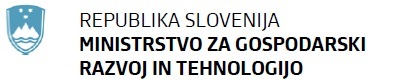 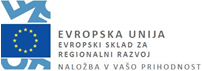 Obrazec 4 - VZOREC POGODBE O SOFINANCIRANJU (pogodba je informativnega značaja) 1. Ministrstvo za gospodarski razvoj in tehnologijo, Kotnikova ulica 5, 1000 Ljubljana, kot posredniški organ, ki ga zastopa minister Zdravko Počivalšek (v nadaljnjem besedilu: ministrstvo), matična številka: 2399245000, davčna številka: 43159290 in2. xx, kot upravičenec, ki ga zastopa: xx, matična številka: xx, ID števila za DDV: SI xx, transakcijski račun: SI XX, odprt pri XXX (v nadaljnjem besedilu: upravičenec)sklepataPOGODBO št. xx O SOFINANCIRANJU OPERACIJE »xx«,I. UVODNE DOLOČBEčlenPogodbeni stranki uvodoma kot nesporno ugotavljata:da je ministrstvo oseba javnega prava, ki je na podlagi Uredbe o porabi sredstev evropske  kohezijske politike v Republiki Sloveniji v programskem obdobju 2014–2020 za cilj »naložbe  za rast in delovna mesta« (Uradni list RS, št. 29/15, 36/16, 58/16, 69/16 – popr., 15/17, 69/17 in 67/18) dolžno opravljati predpisane naloge v okviru načrtovanja evropske kohezijske politike in načina izbora operacij in izvajanja operacij,da je bil za operacijo upravičencu izdan Sklep ministrstva številka: XXX, z dne XXX,da predstavljajo sredstva, dodeljena upravičencu v skladu s to pogodbo, sredstva evropske kohezijske politike, ki se upravičencu na podlagi te pogodbe izplačajo kot sredstva iz proračuna Evropske unije,da področje izvajanja evropske kohezijske politike sodi na področje javnih financ ter je v celoti urejeno s predpisi, sprejetimi na ravni Evropske unije, in nacionalnimi predpisi, ki so za pogodbeni stranki zavezujoči,da je namen sofinanciranja operacij iz sredstev evropske kohezijske politike izključno sofinanciranje tistih upravičenih stroškov in izdatkov izbranih operacij ali njihovih delov, ki niso obremenjene s kršitvami veljavnih predpisov ali te pogodbe,da je upravičenec seznanjen, da gre za pogodbo, ki je v določenem delu pod javnopravnim režimom, torej pod ureditvijo, drugačno od splošnih pravil pogodbenega prava,da ministrstvo v pogodbi ne nastopa samo kot pogodbena stranka, temveč tudi kot nosilec javnega interesa za spodbujanje naložb za rast in delovna mesta ter zmanjševanje razvojnih razlik do razvitih regij Evropske unije ter med kohezijskima regijama in razvojnimi regijami v Republiki Sloveniji. Pri uresničevanju tega interesa ima nekatera pooblastila, s katerimi lahko posega v določbe te pogodbe zlasti v delih, ki se nanašajo na pristojnosti ministrstva kot posredniškega organa in organa upravljanja v zvezi z nadzorom nad porabo sredstev in pooblastilom za ta nadzor,da je upravičenec seznanjen z obveznostmi in pristojnostmi Republike Slovenije (v nadaljnjem besedilu: RS) glede deljenega upravljanja med RS in Evropsko komisijo (v nadaljnjem besedilu: Komisija) za sredstva Evropskih strukturnih in investicijskih skladov (v nadaljnjem besedilu: ESI skladi) ter da Komisija in RS uporabljata načelo dobrega finančnega poslovanja v skladu s 30. členom Uredbe (EU, Euratom) št. 966/2012 Evropskega parlamenta in Sveta z dne 25. oktobra 2012 o finančnih pravilih, ki se uporabljajo za splošni proračun Unije, in razveljavitvi Uredbe Sveta (ES, Euratom) št. 1605/2002 (UL L 298 z dne 26. 10. 2012, str. 1; v nadaljnjem besedilu: finančna uredba), ki se uporablja za evropski proračun,da je upravičenec seznanjen, da so udeleženci evropske kohezijske politike dolžni preprečevati, odkrivati in odpravljati nepravilnosti ter poročati o njih. Prav tako so dolžni izvajati finančne in druge popravke v povezavi z odkritimi posameznimi ali sistemskimi nepravilnostmi. Kadar zneska neupravičenih izdatkov ni mogoče natančno določiti, se uporabi pavšalni znesek ali ekstrapolirani finančni popravek,da je upravičenec seznanjen, da neizvršitev finančnega popravka za RS pomeni neupravičeno obremenitev državnega proračuna, kot to določa 85. člen Uredbe (EU) št. 1303/2013 Evropskega parlamenta in Sveta z dne 17. decembra 2013 o skupnih določbah o Evropskem skladu za regionalni razvoj, Evropskem socialnem skladu, Kohezijskem skladu, Evropskem kmetijskem skladu za razvoj podeželja in Evropskem skladu za pomorstvo in ribištvo, o splošnih določbah o Evropskem skladu za regionalni razvoj, Evropskem socialnem skladu, Kohezijskem skladu in Evropskem skladu za pomorstvo in ribištvo ter o razveljavitvi Uredbe Sveta (ES) št. 1083/2006 z vsemi spremembami (v nadaljevanju: Uredba (EU) št. 1303/2013). Upravičenec ima pravico ugovarjanja zoper vmesna poročila ministrstva, organa upravljanja, revizijskega organa in drugih nadzornih organov, vključenih v izvajanje, upravljanje, nadzor ali revizijo operacije Operativnega programa za izvajanje evropske kohezijske politike v obdobju 2014–2020, s katerimi izpodbija ugotovitve iz vmesnih poročil, ter dolžnost navajanja vseh dejstev in dokazov, ki bi lahko vplivali na pravilnost ugotovitev v navedenih vmesnih poročilih,da zadržanje izplačil sredstev, finančni popravki in vračilo že izplačanih sredstev za upravičenca ne pomenijo nastanka težko nadomestljive škode,da upravičenec pri izvajanju operacije, ki se sofinancira na podlagi te pogodbe nastopa samostojno, brez partnerjev.členPogodbeni stranki sta sporazumni, da se ta pogodba sklepa zaradi dodelitve sredstev evropske kohezijske politike upravičencu, katerega operacija je bila odobrena, in ki se izplačajo kot sredstva iz proračuna Evropske unije za operacije ali njihove dele, ki niso obremenjeni s kršitvami veljavnih predpisov ali te pogodbe. Pogodbeno razmerje je urejeno z evropskimi in slovenskimi javnofinančnimi predpisi ter je podvrženo tudi nadzoru evropskih in slovenskih institucij ali organov, ki ugotavljajo kršitve pri uporabi dodeljenih sredstev. Ker gre za dodelitev javnih sredstev, se pogodbeni stranki zavezujeta, da bosta ravnali v skladu z ugotovitvami iz končnih poročil organa upravljanja, revizijskega organa in drugih nadzornih organov ali institucij, vključenih v izvajanje, upravljanje, nadzor ali revizijo operacije, sicer gre za bistveno kršitev pogodbe. Upravičenec je dolžan ukrepati skladno s priporočili iz končnih poročil nadzornih organov in redno obveščati ministrstvo o izvedenih ukrepih.Pogodbeni stranki se dogovorita, da se upravičeni stroški izvedbe operacije sofinancirajo le pod pogojem, da niso nastali s kršitvijo predpisov s področja oddaje javnih naročil ali drugih predpisov ali s kršitvijo te pogodbe.Pomen izrazov, uporabljenih v tej pogodbi, je enak pomenu izrazov, kot jih določa Uredba o porabi sredstev evropske kohezijske politike v Republiki Sloveniji v programskem obdobju 2014–2020 za cilj »naložbe za rast in delovna mesta« (Uradni list RS, št. 29/15, 36/16, 58/16, 69/16 – popr., 15/17, 69/17 in 67/18), razen če ta pogodba izrecno določa drugačen pomen posameznega izraza.II. PREDMET POGODBEčlenPredmet te pogodbe je sofinanciranje upravičenih stroškov izvedbe operacije »xx« (v nadaljnjem besedilu: operacija) pod pogoji in zavezami v nadaljevanju. Podrobna vsebina predmeta te pogodbe je opredeljena v vlogi upravičenca za operacijo (v nadaljnjem besedilu: vloga), katere del sta tudi finančni načrt in poslovni načrt, ki so sestavni del te pogodbe.Pogodbeni stranki s to pogodbo urejata medsebojne pravice, obveznosti in odgovornosti glede sofinanciranja in izvajanja operacije iz prvega odstavka tega člena. Sredstva sofinanciranja se dodeljujejo na podlagi in pod pogoji, ki so navedeni v sklepu št. XXXX, z dne XXXX (v nadaljevanju: sklep), javnem razpisu Spodbude za MSP za razvoj in uvajanje novih produktov v lesarstvu 3.0 (Uradni list RS, št. 81/2018; v nadaljevanju: javni razpis), veljavni razpisni dokumentaciji javnega razpisa (v nadaljevanju: razpisna dokumentacija) in so dogovorjeni s to pogodbo, kar je upravičencu znano in s podpisom te pogodbe prevzema dogovorjene pravice in obveznosti. Kršitev pogojev iz sklepa predstavlja bistveno kršitev pogodbe.V nadaljevanju se uporablja pojem pogodba tudi za vse obveznosti, ki izhajajo iz sklepa, javnega razpisa ter razpisne dokumentacije, ki so navedeni v prejšnjem odstavku tega člena ter iz prilog in morebitnih dodatkov k tej pogodbi.Glede na to, da predstavljajo sredstva sofinanciranja v okviru javnega razpisa oziroma te pogodbe  državno pomoč, morajo biti vsi upravičeni stroški v skladu s shemo državne pomoči Regionalna shema državnih pomoči (št. priglasitve: BE02-2399245-2014, datuma potrditve: 24. 12. 2014 in dopolnitve 28. 7. 2018, veljavnost sheme do: 31. 12. 2020). III. PRAVNE PODLAGE IN NAVODILAčlenPogodbeni stranki se dogovorita, da so del pogodbenega prava tudi naslednji predpisi in dokumenti: Zakon o javnih financah (Uradni list RS, št. 11/11 – uradno prečiščeno besedilo, 14/13 – popr., 101/13, 55/15 – ZFisP, 96/15 – ZIPRS1617 in 13/18);Zakon o izvrševanju proračunov Republike Slovenije za leti 2018 in 2019 (Uradni list RS, št. 71/17 in 13/18 – ZJF-H);Proračun Republike Slovenije za leto 2018 (DP2018) (Uradni list RS, št. 80/16 in 71/17);Proračun Republike Slovenije za leto 2019 (DP2019) (Uradni list RS, št. 71/17);Uredba o porabi sredstev evropske kohezijske politike v Republiki Sloveniji v programskem obdobju 2014–2020 za cilj »naložbe za rast in delovna mesta« (Uradni list RS, št. 29/15, 36/16, 58/16, 69/16 - popr., 15/17, 69/17 in 67/18);Pravilnik o postopkih za izvrševanje proračuna Republike Slovenije (Uradni list RS, št. 50/07, 61/08, 99/09 – ZIPRS1011, 3/13 in 81/16);Uredba o postopku, merilih in načinih dodeljevanja sredstev za spodbujanje razvojnih programov in prednostnih nalog (Uradni list RS, št. 56/11); Odločitev o podpori Službe Vlade RS za razvoj in evropsko kohezijsko politiko (v nadaljevanju: SVRK) v vlogi organa upravljanja za strukturna sklada in kohezijski sklad št. 3-1/2/MGRT/0 z dne 12. 12. 2018; Javni razpis Spodbude za MSP za razvoj in uvajanje novih produktov v lesarstvu 3.0 (Uradni list RS, št. 81/2018, z dne 14. 12. 2018) (v nadaljevanju: javni razpis);Sklep o izboru št. XXXXX z dne XXXXX;Uredba (EU, Euratom) 2018/1046 Evropskega parlamenta in Sveta z dne 18. julija 2018 o finančnih pravilih, ki se uporabljajo za splošni proračun Unije, spremembi uredb (EU) št. 1296/2013, (EU) št. 1301/2013, (EU) št. 1303/2013, (EU) št. 1304/2013, (EU) št. 1309/2013, (EU) št. 1316/2013, (EU) št. 223/2014, (EU) št. 283/2014 in Sklepa št. 541/2014/EU ter razveljavitvi Uredbe (EU, Euratom) št. 966/2012 (UL L št. 193 z dne 30. 7. 2018, str. 1, v nadaljnjem besedilu: Uredba (EU) 2018/1046),Uredba (EU) št. 1303/2013 Evropskega parlamenta in Sveta z dne 17. decembra  2013 o skupnih določbah o Evropskem skladu za regionalni razvoj, Evropskem socialnem skladu, Kohezijskem skladu, Evropskem kmetijskem skladu za razvoj podeželja in Evropskem skladu za pomorstvo in ribištvo, o splošnih določbah o Evropskem skladu za regionalni razvoj, Evropskem socialnem skladu, Kohezijskem skladu in Evropskem skladu za pomorstvo in ribištvo ter o razveljavitvi Uredbe Sveta (ES) št. 1083/2006, z vsemi spremembami (v nadaljnjem besedilu: Uredba (EU) št. 1303/2013);Uredba (EU) št. 1301/2013 Evropskega parlamenta in Sveta z dne 17. decembra 2013 o Evropskem skladu za regionalni razvoj in o posebnih določbah glede cilja »naložbe za rast in delovna mesta« ter o razveljavitvi Uredbe (ES) št. 1080/2006, z vsemi spremembami (v nadaljnjem besedilu: Uredba (EU) št. 1301/2013);Izvedbena uredba Komisije (EU) št. 1011/2014 z dne 22. septembra 2014 o podrobnih pravilih za izvajanje Uredbe (EU) št. 1303/2013 Evropskega parlamenta in Sveta v zvezi z vzorci za predložitev nekaterih informacij Komisiji ter o podrobnih pravilih za izmenjavo informacij med upravičenci in organi upravljanja, organi za potrjevanje, revizijskimi organi in posredniškimi organi;Izvedbena uredba Komisije (EU) št. 215/2014 z dne 7. marca 2014 o določitvi pravil za izvajanje Uredbe (EU) št. 1303/2013 Evropskega parlamenta in Sveta o skupnih določbah o Evropskem skladu za regionalni razvoj, Evropskem socialnem skladu, Kohezijskem skladu, Evropskem kmetijskem skladu za razvoj podeželja in Evropskem skladu za pomorstvo in ribištvo, o splošnih določbah o Evropskem skladu za regionalni razvoj, Evropskem socialnem skladu, Kohezijskem skladu in Evropskem skladu za pomorstvo in ribištvo v zvezi z metodologijami za določitev podpore ciljem na področju podnebnih sprememb, določitvijo mejnikov in ciljnih vrednosti v okviru uspešnosti ter nomenklaturo kategorij ukrepov za strukturne in investicijske sklade;Izvedbena uredba Komisije (EU) št. 821/2014 z dne 28. julija 2014 o pravilih za uporabo Uredbe (EU) št. 1303/2013 Evropskega parlamenta in Sveta glede podrobne ureditve prenosa in upravljanja prispevkov iz programov, poročanja o finančnih instrumentih, tehničnih značilnosti ukrepov obveščanja in komuniciranja za operacije ter sistema za beleženje in shranjevanje podatkov;Izvedbena uredba Komisije (EU) št. 2015/207 z dne 20. januarja 2015 o določitvi podrobnih pravil za izvajanje Uredbe (EU) št. 1303/2013 Evropskega parlamenta in Sveta v zvezi z vzorci za poročilo o napredku, predložitev informacij o velikem projektu, skupni akcijski načrt, poročila o izvajanju za cilj »naložbe za rast in delovna mesta«, izjavo o upravljanju, revizijsko strategijo, revizijsko mnenje in letno poročilo o nadzoru ter metodologijo, ki se uporabi pri izvajanju analize stroškov in koristi, in v skladu z Uredbo (EU) št. 1299/2013 Evropskega parlamenta in Sveta v zvezi z vzorcem za poročila o izvajanju za cilj »evropsko teritorialno sodelovanje«;Delegirana uredba Komisije (EU) št. 480/2014 z dne 3. marca 2014 o dopolnitvi Uredbe (EU) št. 1303/2013 Evropskega parlamenta in Sveta o skupnih določbah o Evropskem skladu za regionalni razvoj, Evropskem socialnem skladu, Kohezijskem skladu, Evropskem kmetijskem skladu za razvoj podeželja in Evropskem skladu za pomorstvo in ribištvo ter o splošnih določbah o Evropskem skladu za regionalni razvoj, Evropskem socialnem skladu, Kohezijskem skladu in Evropskem skladu za pomorstvo in ribištvo;Delegirana uredba Komisije (EU) št. 522/2014 z dne 11. marca 2014 o dopolnitvi Uredbe (EU) št. 1301/2013 Evropskega parlamenta in Sveta v zvezi s podrobnimi pravili o načelih za izbor in upravljanje inovativnih ukrepov na področju trajnostnega urbanega razvoja, ki jih podpira Evropski sklad za regionalni razvoj;drugi delegirani in izvedbeni akti, ki jih Komisija sprejme v skladu s 149. in 150. členom Uredbe (EU) št. 1303/2013);Uredbe (EU) 2016/679 evropskega parlamenta in sveta z dne 27. aprila 2016 o varstvu posameznikov pri obdelavi osebnih podatkov in o prostem pretoku takih podatkov (v nadaljevanju: Splošna uredba GDPR),Partnerski sporazum med Slovenijo in Evropsko komisijo za obdobje 2014–2020, št. CCI 2014SI16M8PA001-3.0 z dne 15. 2. 2018;Operativni program za izvajanje evropske kohezijske politike v obdobju 2014–2020, št. CCI 2014SI16MAOP001 z dne 6. 12. 2017;Smernice za določitev finančnih popravkov izdatkov, ki jih financira Unija v okviru deljenega upravljanja, zaradi neskladnosti s pravili o javnih naročilih, objavljene na http://ec.europa.eu/regional_policy/sources/docoffic/cocof/2013/cocof_13_9527_annexe_sl.pdf);Smernice o načelih, merilih in okvirnih lestvicah, ki se morajo uporabljati v zvezi s finančnimi popravki, ki jih Komisija izvede v skladu s členoma 99 in 100 Uredbe Sveta (ES) št. 1083/2006 z dne 11. julija 2006;Navodila organa upravljanja za finančno upravljanje evropske kohezijske politike cilja »naložbe za rast in delovna mesta v programskem obdobju 2014–2020«, marec 2018, objavljena na spletni strani http://www.eu-skladi.si/sl/ekp/navodila, z vsemi spremembami, ki bodo objavljene v času izvajanja pogodbe;Navodila organa upravljanja za načrtovanje, odločanje o podpori, spremljanje, poročanje in vrednotenje izvajanja evropske kohezijske politike v programskem obdobju 2014–2020, junij   2018, objavljena na spletni strani http://www.eu-skladi.si/sl/ekp/navodila, z vsemi spremembami, ki bodo objavljene v času izvajanja pogodbe;Navodila organa upravljanja o upravičenih stroških za sredstva evropske kohezijske politike v programskem obdobju 2014–2020, julij 2018, objavljena na spletni strani http://www.eu-skladi.si/sl/ekp/navodila, z vsemi spremembami, ki bodo objavljene v času izvajanja pogodbe;Navodila organa upravljanja za izvajanje upravljalnih preverjanj po 125. členu Uredbe  št. 1303/2013/EU programsko obdobje 2014-2020, marec 2018, objavljena na spletni strani http://www.eu-skladi.si/sl/ekp/navodila, z vsemi spremembami, ki bodo objavljene v času izvajanja pogodbe;Navodila organa upravljanja na področju komuniciranja vsebin kohezijske politike v programskem obdobju 2014–2020, marec 2018, objavljena na spletni strani http://www.eu-skladi.si/sl/ekp/navodila, z vsemi spremembami, ki bodo objavljene v času izvajanja pogodbe;Navodila organa upravljanja in organa za potrjevanje za spremljanje izvajanja operativnega programa z informacijskimi sistemi MFERAC, ISARR2, in RIS eCA, december 2016, objavljena na spletni strani http://www.eu-skladi.si/sl/ekp/navodila, z vsemi spremembami, ki bodo objavljene v času izvajanja pogodbe;Smernice organa upravljanja za integracijo načel enakosti spolov, enakih možnosti, nediskriminacije in dostopnosti za invalide pri izvajanju, spremljanju, poročanju in vrednotenju evropske kohezijske politike v programskem obdobju 2014–2020, februar 2016, objavljene na spletni strani http://www.eu-skladi.si/sl/ekp/navodila;Navodila organa upravljanja za implementacijo orodja Arachne v sistem izvajanja evropske kohezijske politike 2014-2020 Cilja Naložbe za rast in delovna mesta za programsko obdobje 2014-2020, december 2017;Strategija organa upravljanja za boj proti goljufijam cilja »naložbe za rast in delovna mesta za programsko obdobje 2014–2020«, marec 2018, objavljena na spletni strani http://www.eu-skladi.si/sl/ekp/navodila, z vsemi spremembami, ki bodo objavljene v času izvajanja pogodbe;Navodila organa upravljanja za poročanje in spremljanje nepravilnosti s sredstvi evropske kohezijske politike cilja »naložbe za rast in delovna mesta za programsko obdobje 2014–2020«, marec 2018, objavljena na spletni strani http://www.eu-skladi.si/sl/ekp/navodila, z vsemi spremembami, ki bodo objavljene v času izvajanja pogodbe;Zakon o integriteti in preprečevanju korupcije (Uradni list RS, št. 69/11 - uradno prečiščeno besedilo); Uredba Komisije (EU) št. 651/2014 z dne 17. junija 2014 o razglasitvi nekaterih vrst pomoči za združljive z notranjim trgom pri uporabi členov 107 in 108 Pogodbe (UL L št. 187 z dne 26. 6. 2014), vključno z zadnjo spremembo, objavljeno v UL L št. 156 z dne 20. 6. 2017 (v nadaljevanju: Uredba (EU) št. 651/2014); Priglašena shema državne pomoči Regionalna shema državnih pomoči (št. priglasitve: BE02-2399245-2014, datum potrditve: 24. 12. 2014, datum dopolnitve: 28. 7. 2017; veljavnost do: 31. 12. 2020; v nadaljevanju: regionalna shema državnih pomoči);Uredba o dodeljevanju regionalnih državnih pomoči ter načinu uveljavljanja regionalne spodbude za zaposlovanje ter davčnih olajšav za zaposlovanje in investiranje (Uradni list RS, št. 93/14);Smernice o poenostavljenih možnostih obračunavanja stroškov, februar 2014 (objavljene na: http://www.eu-skladi.si/sl/ekp/navodila);Uredba o karti regionalne pomoči za obdobje 2014–2020 (Uradni list RS, št. 103/13); Zakon o spremljanju državnih pomoči (Uradni list RS, št. 37/04);Priročnik za uporabo informacijskega sistema organa upravljanja e-MA, julij 2018, objavljen na spletni strani http://www.eu-skladi.si/portal/sl/ekp/izvajanje/e-ma, z vsemi spremembami, ki bodo objavljene v času izvajanja pogodbe;Zakon o podpornem okolju za podjetništvo (Uradni list RS, št. 102/07, 57/12,  82/13, 17/15 in 27/17);Program izvajanja finančnih spodbud Ministrstva za gospodarski razvoj in tehnologijo 2015-2020 št. 3030-14/2015/8 z dne 22. 4. 2015 inMerila za izbor operacij v okviru Operativnega programa za izvajanje evropske kohezijske politike za obdobje 2014-2020, maj 2018, objavljena na: http://www.eu-skladi.si/sl/ekp/kljucni-dokumenti. Pogodbeni stranki se dogovorita, da sta pri izvajanju pravic in obveznosti iz te pogodbe dolžni spoštovati vse slovenske in evropske predpise in dokumente, navedene v prejšnjem odstavku, ter njihovo vsebino sprejemata v pogodbeno vsebino. V primeru neskladja med pogodbenimi določbami in dokumenti, navedenimi v prejšnjem odstavku, prevladajo predpisi in pogoji prava EU.Upravičenec s podpisom te pogodbe izrecno potrjuje, da je v celoti seznanjen z vsemi predpisi in dokumenti, navedenimi v prvem odstavku tega člena, ter da se z vsebino pravic in obveznosti pogodbenih strank izrecno strinja. Pogodbeni stranki se strinjata, da bosta izpolnjevali svoje obveznosti po tej pogodbi v skladu z vsakokratno veljavnimi predpisi in dokumenti, na katere se ta pogodba sklicuje in ki so del pogodbenega prava.IV. PODATKI O OPERACIJI IN OBDOBJE UPRAVIČENOSTIčlenNaziv operacije je: XXXXKratek opis operacije (vpiše se namen operacije): XXXXXXXXX.Namen, cilji, ciljne skupine, aktivnosti, rezultati, kazalniki, finančni načrt in povzetek operacije so opredeljeni v vlogi .Lokacija izvajanja operacije je (naslov in občina): XXXXXX.Statistična regija izvajanja operacije je: XXXXX.Kohezijska regija izvajanja operacije je: kohezijska regija Vzhodna/Zahodna Slovenija.Obdobje upravičenosti stroškov je od datuma oddaje vloge do 30. 9. 2020. Upravičeni strošek nastane, ko je storitev opravljena oziroma, ko je blago dobavljeno, skladno s predmetom in drugimi določili te pogodbe in je podprt z ustrezno listino.Obdobje upravičenosti izdatkov je od datuma oddaje vloge do  30. 9. 2020.Upravičeni izdatek upravičenca nastane z dnem plačila upravičenega stroška in ko je podprt z listino, ki ustrezno dokazuje njegov nastanek.Vsa plačila za upravičene stroške operacije v letu 2019 morajo biti izvedena najkasneje do 30. 9. 2019 oz. do 30. 9. 2020 za upravičene stroške operacije v obdobju od 1. 10. 2019 do 30. 9. 2020.Začetek operacije je xx. Operacija mora biti zaključena najkasneje do 31. 12. 2020. Operacija je zaključena, ko so aktivnosti v okviru operacije dejansko izvedene in so bili zanje plačani vsi izdatki upravičenca in ustrezni javni prispevek.Datum zaključka spremljanja operacije je na dan 31. 12. v letu, ki nastopi 3 (tri) leta po zadnjem izplačilu sredstev sofinanciranja. členUpravičenost do izplačila subvencije upravičenci dokazujejo tudi z dokazili o vseh spodaj navedenih doseženih ciljih, ki so bili načrtovani in potrjeni v vlogi, najkasneje na dan 31. 12. 2 (dve) leti po zaključku operacije, in sicer:zaposlitveni cilj: realizacija napovedanega števila zaposlenih ali povečanje dodane vrednosti na zaposlenega in izvedbeni cilj: vstop proizvoda ali storitve, ki je predmet operacije na tržišče, izvedeni ukrepi za izboljšanje učinkovite rabe virov oz. vpliv operacije ter polproizvoda na snovno in energetsko učinkovitost (poraba materiala/surovin/energije)..V primeru, da upravičenec ne bo dokazal izpolnitve v prejšnjem odstavku navedenih ciljev, lahko ministrstvo odstopi od pogodbe in zahteva vračilo vseh izplačanih sredstev skupaj z zakonskimi zamudnimi obrestmi od dneva prejema sredstev na njegov TRR do dneva vračila sredstev v državni proračun Republike Slovenije , oz. v primeru le delnega doseganja ciljev, torej delnega povečanja števila zaposlenih ali delnega povečanja dodane vrednosti na zaposlenega, zahteva vračilo sorazmernega dela prejetih sredstev skupaj s pripadajočimi zakonskimi zamudnimi obrestmi od dneva prejema sredstev na njegov TRR do dneva vračila sredstev v državni proračun Republike Slovenije , na podlagi cilja oz. vrednosti, ki je bližje izpolnitvi pogodbene obveze.Upravičenec mora nove zaposlitve, ustvarjene v okviru te operacije, ohraniti še najmanj 3 (tri) leta, šteto od dneva, ko je bilo delovno mesto prvič zasedeno. Kot nova zaposlitev se upošteva le zaposlitev osebe na podlagi pogodbe o zaposlitvi, ne pa tudi prezaposlitve delavcev med povezanimi podjetji, študentsko delo ter delo po podjemni pogodbi. V zvezi z ohranitvijo napovedanega števila zaposlenih so dovoljene prekinitve zaradi fluktuacije zaposlenih za skupno največ 45 koledarskih dni na posamezno delovno mesto v obdobju 3 (treh) let, šteto od dneva, ko je bilo delovno mesto prvič zasedeno.Upravičenec mora ohraniti sedež podjetja in dejavnost podjetja v programskem območju navedenem v vlogi še najmanj 3 (tri) leta po zadnjem izplačilu subvencije.Ministrstvo bo po preteku 3 (treh) let po izplačilu subvencije preverilo doseganje zastavljenih ciljev operacije. Če upravičenec ne bo izpolnil katerega od ciljev, navedenih v zgornji tabeli, bo dolžan vrniti neupravičeno prejeta sredstva skupaj z zakonskimi zamudnimi obrestmi od dneva nakazila na transakcijski račun (v nadaljevanju: TRR) upravičenca do dneva vračila v proračun Republike Slovenije sorazmerno z obdobjem, v zvezi s katerim ustrezne zahteve niso bile izpolnjene.V. POGODBENA VREDNOST IN FINANČNI NAČRTčlenMinistrstvo upravičencu dodeljuje subvencijo za sofinanciranje operacije »XXXXXX«, v višini največ do XXXXX  EUR, z besedo XXXXXXXX eurov in 00/100.Operacijo sofinancira Evropska unija iz Evropskega sklada za regionalni razvoj (v nadaljevanju: ESRR). Operacija se izvaja v okviru Operativnega programa za izvajanje evropske kohezijske politike v obdobju 2014-2020.V okviru dodeljenih nepovratnih javnih sredstev (subvencij) je delež prispevka Unije v celotnih upravičenih izdatkih ESRR do 75 %/ 70%, v višini največ do XXXXX EUR. Sredstva slovenske udeležbe za sofinanciranje upravičenih stroškov operacije kot lastna sredstva zagotovi sam upravičenec. Sredstva so zagotovljena v okviru Proračuna RS, na proračunski postavki in v okviru projekta:160057 – EU – PN 3.1-Snovna in energetska učinkovitost – les V 14-20-EU (za kohezijsko regijo Vzhodna Slovenija) in160058 – EU - PN 3.1-Snovna in energetska učinkovitost – les Z 14-20-EU (za kohezijsko regijo Zahodna Slovenija).Številka projekta v Nacionalnem razvojnem programu: XXX. Upravičenec bo neupravičene izdatke, ki niso predmet stroškov, ki se sofinancirajo na podlagi te pogodbe, kril iz lastnih virov.Neupravičeni stroški in upravičeni stroški, ki so nastali s kršitvijo predpisov ali te pogodbe, niso predmet sofinanciranja po tej pogodbi. Če je upravičenec prejel sredstva, ki niso predmet sofinanciranja po tej pogodbi, jih mora vrniti v roku 30 (tridesetih) dni od pisnega poziva ministrstva, povečana za zakonske zamudne obresti od dneva nakazila na TRR upravičenca do dneva nakazila v dobro proračuna RS.Stopnja intenzivnosti sofinanciranja za upravičene stroške, ki je definirana v javnem razpisu, je največ 35 %/ 45 % za upravičence iz kohezijske regije Vzhodna Slovenija in največ 20 %/ 30 % za upravičence iz kohezijske regije Zahodna Slovenija. Upravičenec ima sedež podjetja oziroma izvaja operacijo v kohezijski regiji Vzhodna / Zahodna Slovenija, zato mora zagotoviti najmanj XX %  lastnih sredstev.členMinistrstvo se obveže upravičencu sofinancirati upravičene stroške v višini izkazanih in plačanih upravičenih izdatkov, vendar največ do pogodbeno dogovorjenega zneska, opredeljenega v tej pogodbi, pod pogoji v tej pogodbi.Finančni viri za celotno obdobje sofinanciranja operacije po posameznih letih so naslednji: členDodeljena sredstva so namenska in jih sme upravičenec uporabljati izključno v skladu s pogoji, navedenimi v sklepu o izboru, javnem razpisu, razpisni dokumentaciji in v tej pogodbi, sicer gre za neupravičene stroške. V primeru ugotovljene nenamenske porabe sredstev ministrstvo odstopi od pogodbe, upravičenec pa je dolžan vrniti vsa že prejeta sredstva v roku 30 (tridesetih) dni od pisnega poziva ministrstva, povečana za zakonske zamudne obresti od dneva nakazila na TRR upravičenca do dneva nakazila v dobro proračuna RS.VI. UPRAVIČENI STROŠKI IN IZDATKI členFinančni načrt operacije, ki je predmet sofinanciranja po tej pogodbi, vključuje naslednjo finančno strukturo oziroma sklope upravičenih stroškov za celotno obdobje sofinanciranja operacije:* izberejo se ustrezni % sofinanciranjaPredvidene vrednosti upravičenih stroškov, predvidena vrednost sofinanciranja posameznih sklopov upravičenih stroškov in med posameznimi sklopi se lahko spreminjajo.Davek na dodano vrednost ni upravičen strošek.Predmet sofinanciranja so skupni upravičeni stroški (namenska poraba) v skladu z javnim razpisom in vsakokratno veljavnimi Navodili organa upravljanja o upravičenih stroških za sredstva evropske kohezijske politike v programskem obdobju 2014–2020, objavljenimi na spletni strani http://www.eu-skladi.si/sl/ekp/navodila. Sofinanciranje bo potekalo skladno s pravili evropske kohezijske politike, regionalno shemo državnih pomoči, vsakokratno veljavnimi Navodili organa upravljanja o upravičenih stroških za sredstva evropske kohezijske politike v programskem obdobju 2014–2020, objavljenimi na spletni strani http://www.eu-skladi.si/sl/ekp/navodila in Smernicami o poenostavljenih možnostih obračunavanja stroškov (Evropska komisija, september 2014).Stroški in izdatki so upravičeni do povračil iz sredstev evropske kohezijske politike:če so z operacijo neposredno povezani, so potrebni za njeno izvajanje in so v skladu s cilji operacije,če so dejansko nastali: za dela, ki so bila opravljena; za blago, ki je bilo dobavljeno; za storitve, ki so bile izvedene,če so priznani v skladu s skrbnostjo dobrega gospodarja,če nastanejo in so plačani v obdobju upravičenosti,če temeljijo na verodostojnih knjigovodskih in drugih listinah inče so v skladu z veljavnimi pravili Unije in predpisi Republike Slovenije.Ministrstvo bo sofinanciralo operacijo upravičenca glede na doseganje zastavljenih ciljev in izvedbo posameznih aktivnosti v skladu s terminskim načrtom in upravičenost stroškov. Terminski načrt izvedbe operacije oziroma roka začetka in dokončanja operacije morata biti skladna (v okviru omenjenih datumov) z obdobjem upravičenosti izdatkov oziroma nastanka upravičenih stroškov.Vrste upravičenih stroškov glede na način dokazovanja njihove upravičenosti in zahtevana dokazila so:stroški nakupa opredmetenih osnovnih sredstev (nakup nove opreme, novih strojev,  proizvodnih zgradb) instroški nakupa neopredmetenih osnovnih sredstev (nakup programske opreme, ki je namenjena zgolj potrebam prijavljene operacije) do 20 % vrednosti celotnih upravičenih stroškov operacije.stroški plač novo zaposlenih (nova zaposlitev povezana z izvedbo začetne investicije).Za stroške opreme in drugih opredmetenih osnovnih sredstev in stroške investicij v neopredmetena sredstva se za uveljavljanje upravičenih stroškov uporabljajo dokazila o dejansko nastalih in plačanih upravičenih stroških.Nabava nove opreme in/ali storitev, ki sodijo med upravičene stroške, je dovoljena le od tretjih oseb, po tržnih pogojih. Pri tem velja, da tretja oseba ne sme biti več kot 25 % lastniško povezana s podjetjem – upravičencem. Za povezano osebo z vlagateljem se šteje lastniški delež pravne ali fizične osebe in povezanost preko funkcije direktorja oziroma predsednika. Standardna lestvica stroška na enoto za stroške plač in povračil stroškov v zvezi z delom osebja, ki dela na prijavljeni operaciji za polni delovni čas, je določena na podlagi Metodologije za izračun standardne lestvice stroškov na enoto za stroške plač in povračil stroškov v zvezi z delom na operaciji (v nadaljevanju: metodologija). Metodologija upošteva povprečne plače v oddelkih C16 in C31 (razen razreda C31.03) v Republiki Sloveniji in ostalo predmetno zakonodajo v zvezi z obveznimi prispevki delodajalca za socialno varnost.Standardna lestvica stroška na enoto se določi enotno za sofinanciranje stroškov plač in povračil stroškov v zvezi z delom osebja, ki dela na prijavljeni operaciji in je izražena na uro opravljenega dela. Skladno z metodologijo je vrednost enote urne postavke 10,09 EUR. Na mesečni ravni se prizna največ število delovnih ur v višini delovne obveznosti za posamezni mesec oziroma največ 1.720 ur na leto (efektivne delovne ure).Dokazila za uveljavljanje standardne lestvice stroška na enoto za stroške plač in povračil stroškov v zvezi z delom so pogodba o zaposlitvi ali drugi pravni akt (kadar to ni opredeljeno v pogodbi o zaposlitvi), s katerim je oseba razporejena na delo na operaciji z jasno opredelitvijo delovnega mesta in mesečna časovnica, iz katere je razvidna vsebina dela in obseg opravljenih ur na operaciji.Davek na dodano vrednost ni upravičen strošek. Prav tako med upravičene stroške ne spadajo stroški za cestna transportna sredstva.Upravičenec se zavezuje, da bo vso dokumentacijo v zvezi s to operacijo, tudi po njeni aktivaciji, vodil ločeno. Prav tako se upravičenec zavezuje, da bo za potrebe operacije v poslovnih knjigah stroške evidentiral v okviru ločenega stroškovnega mesta. Navedeno ne velja za poenostavljene oblike nepovratnih sredstev, za kar pa bo upravičenec dolžan na istem stroškovnem mestu voditi in spremljati prejeta sredstva za operacijo.členUpravičenec upravičenost stroškov v posameznem obdobju sofinanciranja dokazuje z dokazili o izvedenih aktivnostih, ki so bile načrtovane in potrjene v vlogi za sofinanciranje, in sicer z:dokazili, ki jih je treba predložiti v skladu z vsakokratno veljavnimi Navodili organa upravljanja o upravičenih stroških za sredstva evropske kohezijske politike v programskem obdobju 2014–2020 in vsakokratno veljavnimi Navodili organa upravljanja za izvajanje upravljalnih preverjanj po 125. členu Uredbe št. 1303/2013/EU programsko obdobje 2014–2020 oziroma po predpisu, ki ju bo nadomestilvmesnim in končnim poročilom o dejansko izvedenih aktivnostih, ob zahtevku za izplačilo. Če upravičenec v roku ne predloži vseh zahtevanih dokazil o upravičenosti stroškov, ministrstvo zavrne zahtevek za izplačilo, v primeru tovrstnih ponavljajočih se kršitev pa zadrži izplačevanje sredstev sofinanciranja. VII. ZAHTEVKI ZA IZPLAČILO členOsnova za izplačilo sredstev za sofinanciranje upravičenih stroškov operacije so zahtevki za izplačilo s prilogami. Vsebina zahtevka za izplačilo je opredeljena v IV. poglavju razpisne dokumentacije, točki 4 Dokazila za predložitev zahtevka za izplačilo.Zahtevki za izplačilo sredstev se oddajajo: - v letu 2019:  do 30. 9 .2019 in- v letu 2020:  najkasneje do 30. 9. 2020.Zadnji zahtevek za izplačilo je potrebno predložiti najkasneje do 30. 9. 2020. Konec obdobja upravičenosti izdatkov operacije  je 30. 9. 2020. V primeru zamude z izstavitvijo zahtevka za izplačilo, upravičenec izgubi pravico do koriščenja sredstev uveljavljanih z zahtevkom za izplačilo, izstavljenim z zamudo.Zahtevek za izplačilo skupaj s prilogami je mogoče oddati:•	v letu 2019 največ dvakrat, in sicer do 30. 7. 2019 oziroma 30. 9. 2019 in•	v letu 2020 največ trikrat v teku sofinanciranja operacije, in sicer v roku do 31. 1. 2020, do 30. 5. 2020 oziroma do 30. 9. 2020.Upravičenost do izplačila subvencije upravičenec dokazuje tudi z dokazili o doseženih ciljih, ki so bili načrtovani in potrjeni v vlogi za sofinanciranje.  členDinamika črpanja sredstev po posameznih proračunskih letih (v EUR):Dinamika sofinanciranja se lahko spremeni na pisni predlog upravičenca le s pisnim dodatkom k tej pogodbi, vendar le ob utemeljenih razlogih in pod pogojem, da ima ministrstvo na razpolago prosta proračunska sredstva.Zahtevke za izplačilo mora podpisati odgovorna oseba upravičenca. členZa namene dodatnega preverjanja upravičenosti stroškov s strani ministrstva ali drugega pristojnega organa mora upravičenec na poziv ministrstva, drugega pristojnega organa ali drugih udeležencev evropske kohezijske politike predložiti še dodatna dokazila o upravičenosti stroškov. Dokazno breme za izkazovanje upravičenosti stroškov je na strani upravičenca.Upravičenec izjavlja, da mu je znana vsebina Navodil organa upravljanja za izvajanje upravljalnih preverjanj po 125. členu Uredbe št. 1303/2013/EU programsko obdobje 2014–2020. Pogodbeni stranki se dogovorita, da se dodatno preverjanje opravi skladno z vsakokratno veljavnimi navodili pristojnih organov ali institucij.Ministrstvo lahko od upravičenca zahteva dodatna pojasnila, ki dokazujejo upravičenost nastanka stroška za izvedbo operacije, če ministrstvo ali drug pristojen organ ob pregledu zahtevka za izplačilo ne ugotovi neposredne povezave med nastankom priglašenega stroška in izvedbo operacije. Če se ob pregledu zahtevka za izplačilo ugotovi, da upravičenec uveljavlja stroške, ki ne spadajo med upravičene stroške operacije, ministrstvo zavrne zahtevek za izplačilo in o tem obvesti upravičenca.Vse priloge k zahtevku za izplačilo morajo biti parafirane in žigosane s strani odgovorne osebe upravičenca, sicer lahko ministrstvo zahtevek za izplačilo zavrže brez nadaljnjega preverjanja in o tem obvesti upravičenca.VIII. PLAČILNI ROKI členMinistrstvo se obveže, da bo odobrena sredstva plačalo skladno z veljavnim zakonom, ki ureja izvrševanje proračuna Republike Slovenije, po prejemu pravilno izstavljenega zahtevka za izplačilo, potrjene dokumentacije, ki izkazuje nastanek upravičenih stroškov in po pravilnem vnosu v informacijski sistem organa upravljanja e-MA (v nadaljevanju: IS OU e-MA)(potrditev zahtevka za izplačilo), ter v okviru razpoložljivih proračunskih sredstev za to operacijo, in sicer na TRR upravičenca.Izpolnitev obveznosti ministrstva je vezana na proračunske zmogljivosti v posameznih proračunskih letih. Če pride do spremembe v državnem proračunu ali programu dela ministrstva, ki neposredno vpliva na to pogodbo, sta pogodbeni stranki soglasni, da s sklenitvijo dodatka k tej pogodbi ustrezno spremenita pogodbeno vrednost oziroma dinamiko izplačil.V primeru, da se upravičenec ne strinja s spremembami iz prejšnjega odstavka, lahko ministrstvo odstopi od pogodbe ter zahteva vračilo vseh izplačanih sredstev, skupaj z zakonskimi zamudnimi obrestmi od dneva nakazila na TRR upravičenca do dneva nakazila v dobro proračuna RS.IX. SPREMLJANJE POGODBE PO ZAKLJUČKU OPERACIJE členUpravičenec jamči in se zavezuje, da v času trajanja te pogodbe in v skladu z 71. členom Uredbe (EU) št. 1303/2013 ali predpisom, ki jo bo nadomestil v nadaljnjem roku 3 (treh) let po zaključku operacije ne bo opustil ali premestil proizvodne dejavnosti s programskega območja, spremenil lastništva nad infrastrukturo, ki daje podjetju ali javnemu organu neupravičeno prednost, ali izvedel ali dopustil bistvene spremembe, ki bi vplivale na naravo, značaj, cilje ali pogoje izvajanja operacije, zaradi katerih bi se spremenili prvotni cilji operacije. V nasprotnem primeru lahko ministrstvo od pogodbe odstopi in zahteva vračilo vseh izplačanih sredstev ali sorazmeren del izplačanih sredstev, upravičenec pa mora vrniti vsa prejeta sredstva ali sorazmeren del prejetih sredstev po tej pogodbi v roku 30 (tridesetih) dni od pisnega poziva ministrstva, povečana za zakonske zamudne obresti od dneva nakazila na TRR upravičenca do dneva nakazila v dobro proračuna RS. členUpravičenec se zavezuje, da bo še 3  (tri) leta po zaključku operacije ministrstvu dostavljal letna poročila o doseganju kazalnikov učinka in izjave, da rezultati operacije ne bodo in niso bili odtujeni, prodani ali uporabljeni za namen, ki ni v povezavi s sofinancirano operacijo, in sicer najpozneje do 28. februarja tekočega leta za preteklo leto.X. AKTIVNOSTI MINISTRSTVA členMinistrstvo se pod pogojem pravilnega in pravočasnega izpolnjevanja pogodbenih obveznosti s strani upravičenca obveže upravičencu sofinancirati operacijo v višini izkazanih upravičenih stroškov največ do pogodbene vrednosti iz prvega odstavka 7. člena te pogodbe, vse v okviru razpoložljivih proračunskih sredstev.Ministrstvo je dolžno upravičencu na njegovo pisno zaprosilo pravočasno zagotoviti informacije in pojasnila v zvezi z obveznostmi iz te pogodbe. členMinistrstvo ali drug pristojen organ spremlja in nadzira izvajanje pogodbe ter namensko porabo sredstev evropske kohezijske politike. Ministrstvo lahko za spremljanje, nadzor in evalvacijo operacije ter porabo proračunskih sredstev angažira tudi zunanje izvajalce ali pooblasti druge organe ali institucije. členVsaka sprememba navodil organa upravljanja v času trajanja te pogodbe začne veljati z dnem objave na spletni strani organa upravljanja. Če sprememba navodil posega v vsebino te pogodbe ali spreminja njeno vsebino, bosta pogodbeni stranki v roku 15 (petnajstih) dni od veljavnosti spremembe sklenili dodatek k tej pogodbi. Sklenitev takšnega dodatka ne sme posegati v določila javnega razpisa ali odločitve organa upravljanja o podpori. Če se upravičenec s spremenjenimi navodili ne strinja, lahko to pogodbo odpove brez odpovednega roka vse do izteka roka za sklenitev dodatka k tej pogodbi. Če upravičenec v navedenem roku ne sklene dodatka k tej pogodbi, lahko ministrstvo od pogodbe odstopi. V obeh primerih mora upravičenec vrniti prejeta sredstva po tej pogodbi v roku 30 (tridesetih) dni od pisnega poziva ministrstva, povečana za zakonske zamudne obresti od dneva nakazila na TRR upravičenca do dneva nakazila v dobro proračuna RS. členV primeru odkritja nepravilnosti pri izvajanju operacije oz. te pogodbe ministrstvo:začasno ustavi izplačila sredstev in/alizahteva vračilo neupravičeno izplačanih sredstev, upravičenec pa mora vrniti prejeta sredstva po tej pogodbi v roku 30 (tridesetih) dni od pisnega poziva ministrstva, povečana za zakonske zamudne obresti od dneva nakazila na TRR upravičenca do dneva nakazila v dobro proračuna RS, in/aliizreče finančne popravke oz. zniža višino sredstev glede na resnost kršitve.Pogodbeni stranki se dogovorita, da so nepravilnosti pri izvajanju operacije oziroma te pogodbe in njihovo preverjanje podrobneje urejeni v predpisih in dokumentih, navedenih v 4. členu te pogodbe, zlasti v vsakokratnih veljavnih Navodilih organa upravljanja za izvajanje upravljalnih preverjanj po 125. členu Uredbe št. 1303/2013/EU programsko obdobje 2014-2020 oziroma predpisu, ki jo bo nadomestil. členČe se po izplačilu sredstev ugotovi, da so bila sredstva izplačana neupravičeno, ministrstvo:za znesek neupravičeno izplačanih sredstev zmanjša naslednji zahtevek (ali več zahtevkov) za izplačilo nepovratnih sredstev, če se nepravilnost ugotovi med izvajanjem pogodbe oz. še pred končnim povračilom nepovratnih sredstev, alizahteva vračilo neupravičeno izplačanih sredstev na podlagi zahtevka za vračilo, upravičenec pa mora vrniti neupravičeno izplačana sredstva v roku 30 (tridesetih) dni od pisnega poziva ministrstva, povečana za zakonske zamudne obresti od dneva nakazila na TRR upravičenca do dneva nakazila v dobro proračuna RS. Predmet zahtevka po tej alineji so tudi neupravičeno izplačana sredstva, ki niso bila v celoti poračunana po prvi alineji tega člena.  členČe med izvajanjem operacije nastopijo okoliščine, ki bi vplivale na sklenitev pogodbe o sofinanciranju na način, da se ta ne bi sklenila, če bi te okoliščine obstajale ob njenem sklepanju, lahko ministrstvo odstopi od pogodbe, upravičenec pa mora vrniti prejeta sredstva po tej pogodbi v roku 30 (tridesetih) dni od pisnega poziva ministrstva, povečana za zakonske zamudne obresti od dneva nakazila na TRR upravičenca do dneva nakazila v dobro proračuna RS.V primeru, da ministrstvo ugotovi, da so bila upravičencu sredstva s sklepom dodeljena neupravičeno, odstopi od pogodbe in zahteva vračilo že izplačanih sredstev. Neupravičeno izplačana sredstva je potrebno vrniti v proračun Republike Slovenije v roku osmih (8) dni od izstavitve zahtevka s strani ministrstva.V primeru, da med izvajanjem pogodbe na operaciji pride do sprememb, ki bi vplivale na oceno vloge tako, da bi se ocena znižala pod prag za sofinanciranje operacij, lahko ministrstvo odstopi od pogodbe ter zahteva vračilo izplačanih sredstev.V primeru, da se po podpisu pogodbe ugotovi, da vloga upravičenca ne izpolnjuje vseh pogojev javnega razpisa, ministrstvo odstopi od pogodbe ter zahteva vračilo izplačanih sredstev.V primeru, da upravičenec ne izvaja operacije v regiji, katero je navedel v vlogi, ki je priloga te pogodbe, ter za katero so mu odobrena sredstva, ministrstvo odstopi od pogodbe ter zahteva vračilo vseh izplačanih sredstev skupaj z zakonskimi zamudnimi obrestmi od dneva prejema sredstev na njegov TRR do dneva vračila sredstev v proračun Republike Slovenije.XI. OBVEZNOSTI UPRAVIČENCA členUpravičenec se zavezuje, da bo izvedba operacije, ki je predmet sofinanciranja po tej pogodbi, pravilna, zakonita, gospodarna in učinkovita, sicer gre za bistveno kršitev te pogodbe.Upravičenec bo izvedel operacijo skladno z dokumenti in navodili, navedenimi v 4. členu te pogodbe in veljavnimi v času izvedbe posameznih aktivnosti operacije. V primeru dvoma o vsebini navedenih dokumentov ali predpisov oziroma negotovosti glede pravilne izpolnitve svojih obveznosti po le-teh je upravičenec dolžan na ministrstvo podati pisno zaprosilo za pojasnila v zvezi z obveznostmi. Ministrstvo je dolžno v roku 15 (petnajstih) dni pisno odgovoriti na vprašanja upravičenca. Če bo Evropska komisija od RS zahtevala vračilo neupravičeno prejetih ali porabljenih sredstev, ki so bila upravičencu izplačana po tej pogodbi, ali jih je RS dolžna vrniti, se upravičenec zaveže, da bo vsa sredstva, ki jih je skladno s to pogodbo prejel iz proračuna EU in RS, vrnil ministrstvu oziroma organu RS, pristojnemu za izvajanje evropske kohezijske politike, v roku 30 (tridesetih) dni od pisnega poziva ministrstva, povečana za zakonske zamudne obresti od dneva nakazila na TRR upravičenca do dneva nakazila v dobro proračuna RS.Predhodno izvedena upravljalna preverjanja po 125. členu Uredbe (EU) št. 1303/2013 ali revizije nacionalnih nadzornih organov in s tem povezane odobritve izplačil upravičencu ne vplivajo na upravičenje ministrstva zahtevati neupravičeno izplačana sredstva, ki so jih ugotovili drugi nadzorni organi v sistemu evropske kohezijske politike. členUpravičenec s podpisom te pogodbe potrjuje in jamči, da:je seznanjen z dejstvom, da je pomoč sofinancirana s strani evropskega strukturnega sklada, in se strinja, da se pri izvajanju operacije upoštevajo predpisi in navodila organa upravljanja, ki veljajo za črpanje sredstev iz evropskih strukturnih skladov;je seznanjen z dejstvom, da so udeleženci evropske kohezijske politike dolžni preprečevati, odkrivati, odpravljati nepravilnosti in poročati o njih ter izvajati finančne in druge popravke v povezavi z odkritimi posameznimi ali sistemskimi nepravilnostmi;je seznanjen z dejstvom, da se uporabi pavšalni znesek ali ekstrapolirani finančni popravek v primerih, ko zneska neupravičenih izdatkov ni mogoče natančno določiti;ni v stanju insolventnosti, kot jo opredeljuje 14. člen Zakona o finančnem poslovanju, postopkih zaradi insolventnosti in prisilnem prenehanju (Uradni list RS, št. 13/14 – uradno prečiščeno besedilo, 10/15 - popr., 27/16, 31/16 - odl. US, 38/16 - odl. US, 63/16 – ZD-C in 54/18 – odl. US) oziroma ni v stečajnem postopku, postopku prisilne poravnave, izbrisa brez likvidacije ali likvidacije;ne prejema oziroma ni v postopku pridobivanja državnih pomoči za reševanje in prestrukturiranje podjetij v težavah po Zakonu o pomoči za reševanje in prestrukturiranje gospodarskih družb in zadrug v težavah (Uradni list RS, št. 5/17) in ni podjetje v težavah skladno z 18. točko 2. člena Uredbe (EU) št. 651/2014);so pogodbo in vse druge listine v zvezi s to pogodbo podpisale osebe, ki so vpisane v poslovni register Slovenije (v nadaljnjem besedilu: ePRS) kot zakoniti zastopniki upravičenca za tovrstno zastopanje, oziroma druge osebe, ki jih je za to pooblastila oseba, vpisana v ePRS (v primeru oseb javnega prava);je ministrstvo seznanil z vsemi dejstvi, podatki in okoliščinami, ki so mu bili znani ali bi mu morali biti znani in ki bi lahko vplivali na odločitev ministrstva o sklenitvi te pogodbe;so vsi podatki, ki jih je posredoval ministrstvu v zvezi s to pogodbo ažurni, resnični, veljavni, popolni in nespremenjeni pred, po in v času njene sklenitve.Kršitve jamstev iz prejšnjega odstavka so bistvene kršitve pogodbe. V primeru takih kršitev ministrstvo lahko odstopi od pogodbe, upravičenec pa mora vrniti prejeta sredstva po tej pogodbi v roku 30  (tridesetih) dni od pisnega poziva ministrstva, povečana za zakonske zamudne obresti od dneva nakazila na TRR upravičenca do dneva nakazila v dobro proračuna RS.členUpravičenec se zavezuje, da:bo operacijo izvajal skladno z vsakokratno veljavnimi predpisi in navodili organa upravljanja in ministrstva kot posredniškega organa;bo sredstva, pridobljena po tej pogodbi, porabil namensko in izključno za upravičene stroške izvajanja operacije, katere sofinanciranje je predmet te pogodbe, vse v skladu s to pogodbo;bo v roku 8 (osmih) dni od nastanka spremembe pisno obvestil ministrstvo o vseh statusnih spremembah, kot so sprememba sedeža ali dejavnosti, sprememba pooblaščenih oseb in zakonitih zastopnikov, sprememba deleža ustanoviteljev, družbenikov ipd. ali druge spremembe deležev, ki bi kakor koli spremenile status upravičenca;bo ministrstvu v postavljenem roku dostavljal zahtevana pojasnila v zvezi z operacijo in med delovnim časom omogočal dostop v objekte z namenom izvajanja pregledov, povezanih z operacijo; bo predložil dokazila o upravičenosti stroškov v določenem roku;bo izpolnil obveznosti v določenem roku;bo upošteval dodatna navodila oziroma spremembe navodil in zahtev ministrstva glede informiranosti, priprave zahtevkov za izplačilo in poročil, ki jih ministrstvo sprejme v skladu z vsakokratno veljavnimi predpisi; bo ministrstvo sprotno pisno obveščal o dogodkih, zaradi katerih je podaljšano ali onemogočeno izvajanje operacije;bo pridobil dostop do IS OU e-MA, opravil ustrezno izobraževanje in zahtevke za izplačila vnesel v IS OU e-MA;bo za operacijo vodil ustrezno ločen knjigovodski sistem oziroma ustrezno knjigovodsko evidenco;bo zagotavljal revizijsko sled in hranil vso dokumentacijo v zvezi z operacijo, potrebno za zagotovitev ustrezne revizijske sledi v skladu z navodili in veljavnimi predpisi; upošteval vsakokratno veljavno zakonodajo s področja integritete in preprečevanja korupcije, bo ob predložitvi vsakokratnega zahtevka za izplačilo predložil vmesno poročilo o izvajanju aktivnosti;bo v roku 1 (enega) meseca po izplačilu zadnjega zahtevka za izplačilo ministrstvu dostavil končno poročilo o zaključku operacije;bo še 3 (tri) leta po zaključku operacije ministrstvu letno v postavljenem roku pisno poročal o ciljih, opredeljenih v tej pogodbi;ne bo odstopil terjatve do ministrstva tretjim osebam;bo rezultate dokončane operacije uporabljal v skladu z namenom sofinanciranja;subjektom naštetimi v 31. členu te pogodbe omogočil nadzor nad izvajanjem operacije,bo v postopkih nadzora ali revizij operacije navajal vsa dejstva in dokaze, ki bi lahko vplivali na pravilnost ugotovitev v navedenih postopkih;si bo prizadeval morebitne spore urediti s podajo predloga ministrstvu za sklenitev dodatka k tej pogodbi.V primeru neizpolnjevanja pogodbenih zavez upravičenca iz prejšnjega odstavka ministrstvo določi upravičencu rok za odpravo nepravilnosti. Če upravičenec kljub pozivu ministrstva pomanjkljivosti ne odpravi v postavljenem roku, ministrstvo lahko odstopi od pogodbe, upravičenec pa mora vrniti prejeta sredstva po tej pogodbi v roku 30 (tridesetih) dni od pisnega poziva ministrstva, povečana za zakonske zamudne obresti od dneva nakazila na TRR upravičenca do dneva nakazila v dobro proračuna RS.Če ministrstvo v času izvajanja pogodbe ugotovi, da se dodeljena sredstva uporabljajo nenamensko ali so dodeljena sredstva odtujena ali so bila upravičencu dodeljena neupravičeno, prekine izplačevanje sredstev in/ali odstopi od pogodbe, upravičenec pa mora v primeru odstopa vrniti prejeta sredstva po tej pogodbi v roku 30 (tridesetih) dni od pisnega poziva ministrstva, povečana za zakonske zamudne obresti od dneva nakazila na TRR upravičenca do dneva nakazila v dobro proračuna RS.členČe upravičenec naknadno (v času izvajanje operacije) ugotovi, da v pogodbeno določenem roku oziroma s proračunsko predvidenimi sredstvi ne bo mogel izvesti dogovorjenega obsega operacije, je dolžan o razlogih za zamudo oziroma nezmožnosti izpolnitve pogodbe z ustrezno obrazložitvijo pisno obvestiti ministrstvo takoj, ko nastopijo ti razlogi, najpozneje pa v roku 15 (petnajstih) dni od njihovega nastanka. Na podlagi upravičenčeve obrazložitve iz prejšnjega odstavka ministrstvo odloči, ali bo spremembo pogodbe odobrilo in k pogodbi sklenil dodatek ali bo od pogodbe odstopilo.Ministrstvo lahko odstopi od pogodbe:če upravičenec ne ravna skladno z prvim odstavkom tega člena;če pisno obvestilo upravičenca iz prvega odstavka tega člena prejme po poteku pogodbeno določenega roka;če med izvajanjem operacije pride do okoliščin, ki bi vplivale na ocenjevanje vloge na način, da se ta pogodba ne bi sklenila, če bi te okoliščine obstajale ob ocenjevanju vloge.členČe je v času veljavnosti pogodbe nad upravičencem pričet postopek zaradi insolventnosti ali postopek prisilnega prenehanja, je upravičenec dolžan o postopku takoj obvestiti ministrstvo. Z dnem objave  sklepa o začetku postopka iz prejšnje povedi upravičenec nima več pravic po tej pogodbi, razen če je sklep razveljavljen ali postopek končan na način, da lahko upravičenec posluje dalje. V vsakem primeru lahko ministrstvo odstopi od pogodbe, upravičenec pa mora vrniti prejeta sredstva po tej pogodbi v roku 30 (tridesetih) dni od pisnega poziva ministrstva povečana za zakonske zamudne obresti od dneva nakazila, na TRR upravičenca do dneva nakazila v dobro proračuna RS.Če pride do blokade upravičenčevega TRR, je upravičenec dolžan o blokadi takoj obvestiti ministrstvo. V času trajanja blokade upravičenec ni upravičen do sredstev po tej pogodbi. V primeru blokade lahko ministrstvo odstopi od pogodbe, upravičenec pa mora vrniti prejeta sredstva po tej pogodbi v roku 30 (tridesetih) dni od pisnega poziva ministrstva, povečana za zakonske zamudne obresti od dneva nakazila na TRR upravičenca do dneva nakazila v dobro proračuna RS.Če upravičenec ne izpolnjuje obveznosti določenih s to pogodbo, ali je njegov TRR blokiran zaradi izvršbe, potem soglaša, da ministrstvo ustavi vsa izplačila po tej pogodbi.členČe pride pri izvajanju operacije do sprememb, ki bistveno vplivajo na realizacijo izvedbe operacije, ki je predmet te pogodbe, je upravičenec dolžan nemudoma oziroma najkasneje v roku 30 (tridesetih) dni od nastalih sprememb o njih obvestiti skrbnika pogodbe, sicer se šteje, da se sredstva uporabljajo nenamensko.Upravičenec je dolžan vsako finančno, vsebinsko oziroma časovno spremembo, ki bi vplivala ali bi lahko vplivala na cilje, kazalnike ali rezultate operacije pisno obrazložiti in utemeljiti, sicer izgubi pravico do nadaljnjega koriščenja sredstev kohezijske politike. V tem primeru lahko ministrstvo odstopi od pogodbe in zahteva vrnitev izplačanih sredstev, upravičenec pa mora vrniti prejeta sredstva po tej pogodbi v roku 30 (tridesetih) dni od pisnega poziva ministrstva, povečana za zakonske zamudne obresti od dneva nakazila na TRR upravičenca do dneva nakazila v dobro proračuna RS. Pogodbeni stranki sta sporazumni, da o obstoju in ustreznosti obrazložitve spremembe in izkazanosti njene utemeljitve presodi ministrstvo po prostem preudarku.Upravičenec lahko predčasno odstopi od pogodbe le, če v odstopni izjavi navede utemeljene razloge in njihovo utemeljenost potrdi ministrstvo. Upravičenec v tem primeru izgubi pravico do sofinanciranja, razen v delu upravičenih stroškov, vezanih na že izpeljane aktivnosti operacije. Upravičenec je v tem primeru dolžan podati končno poročilo o operaciji ter izpolniti cilje in kazalnike, sicer je celotna operacija neupravičena do sofinanciranja. V tem primeru lahko ministrstvo zahteva vrnitev izplačanih sredstev, upravičenec pa mora vrniti prejeta sredstva po tej pogodbi v roku 30 (tridesetih) dni od pisnega poziva ministrstva, povečana za zakonske zamudne obresti od dneva nakazila na TRR upravičenca do dneva nakazila v dobro proračuna RS. Če delna realizacija operacije za ministrstvo ni smiselna (nedoseganje kazalnikov), ministrstvo odstopi od pogodbe, upravičenec pa mora vrniti vsa prejeta sredstva po tej pogodbi v roku 30 (tridesetih) dni od pisnega poziva ministrstva, povečana za zakonske zamudne obresti od dneva nakazila na TRR upravičenca do dneva nakazila v dobro proračuna RS.V primeru predčasnega odstopa upravičenca od pogodbe brez utemeljenih razlogov mora upravičenec vrniti vsa prejeta sredstva po tej pogodbi v roku 30 (tridesetih) dni od pisnega poziva ministrstva, povečana za zakonske zamudne obresti od dneva nakazila na TRR upravičenca do dneva nakazila v dobro proračuna RS.členZa zavarovanje zneska sofinanciranja in z njim povezanih pogojnih terjatev ministrstva iz te pogodbe se upravičenec zaveže izročiti ministrstvu ob podpisu te pogodbe 5 (pet) bianco menic podjetja, XXXXXX, s klavzulo »brez protesta«, s priloženo podpisano menično izjavo. Podpisana ta pogodba in priložena menična izjava veljata kot pooblastilo ministrstvu, da bianco menice izpolni in unovči.Upravičenec nepreklicno izjavlja in dovoljuje ministrstvu, da izročene bianco podpisane menice uporabi za poplačilo terjatev iz te pogodbe.Upravičenec se  zavezuje vsako unovčeno ali uničeno menico na prvi poziv ministrstva nadomestiti z novo bianco menico.V primeru statusnih sprememb se upravičenec zavezuje predložene bianco podpisane menice in nepreklicne izjave za njihovo izpolnitev zamenjati z novimi brez predhodne zahteve ministrstva.XII. NADZOR NAD PORABO SREDSTEV členUpravičenec je za potrebe nadzora in spremljanja porabe sredstev ter doseganja zastavljenih ciljev dolžan ministrstvu, organu upravljanja, organu za potrjevanje, revizijskemu organu, drugim nadzornim organom, vključenim v izvajanje, upravljanje, nadzor ali revizijo operacije Operativnega programa za izvajanje evropske kohezijske politike v obdobju 2014–2020, predstavnikom Evropske komisije, Evropskega računskega sodišča in Računskega sodišča Republike Slovenije ter njihovim pooblaščencem omogočiti dostop do celotne dokumentacije operacije, vključno z dokumentacijo o izbiri izvajalcev, v posesti upravičenca na način, da sta vsak čas možna kontrola izvajanja operacije in vpogled v dokumentacijo v vsaki točki operacije ob smiselnem upoštevanju 140. člena Uredbe (EU) št. 1303/2013 oziroma predpisa, ki jo bo nadomestil.Nadzor se izvaja z revizijskimi pregledi na podlagi 127. člena Uredbe (EU) št. 1303/2013 oziroma predpisa, ki jo bo nadomestil, in internih pravil revizijskih organov, s katerimi je upravičenec seznanjen. Preverjanja na kraju samem podrobneje urejajo vsakokratno veljavna Navodila organa upravljanja za izvajanje upravljalnih preverjanj po 125. členu Uredbe št. 1303/2013/EU programsko obdobje 2014-2020 oziroma predpisa, ki jo bo nadomestil.Če je upravičenec prejel sredstva, za katera se pozneje pri nadzoru nad porabo proračunskih sredstev, dodeljenih za operacijo, izkaže, da jih je prejel neupravičeno, ministrstvo zahteva vrnitev dodeljenih sredstev, upravičenec pa mora vrniti prejeta sredstva po tej pogodbi v roku 30 (tridesetih) dni od pisnega poziva ministrstva, povečana za zakonske zamudne obresti od dneva nakazila na TRR upravičenca do dneva nakazila v dobro proračuna RS.členČe se po zaključku operacije izkaže, da je celotna vrednost skupnih upravičenih stroškov nižja od navedene v tej pogodbi, se znesek sofinanciranja, v skladu z določili te pogodbe, zniža na dejansko vrednost skupnih upravičenih stroškov, upravičenec pa mora presežek sredstev vrniti v roku 30 (tridesetih) dni od pisnega poziva ministrstva, povečan za zakonske zamudne obresti od dneva nakazila na TRR upravičenca do dneva nakazila v dobro proračuna RS. členRevizijski organ ali drugi organi, ki izvajajo nadzor, pri opravljanju nadzora niso vezani na predhodne ugotovitve ministrstva glede upravičenosti izplačil ali izpolnjevanja pogodbenih obveznosti ter lahko v okviru naknadnega nadzora samostojno oziroma neodvisno od prejšnjih ugotovitev ministrstva ugotavljajo in ugotovijo, da so bila sredstva izplačana neupravičeno ali da so bile kršene pogodbene obveznosti.XIII. NEPRAVILNOSTI PRI IZVAJANJU OPERACIJE členPogodbeni stranki se dogovorita, da za nepravilnost pri izvajanju operacije in posledično te pogodbe šteje tudi vsaka kršitev prava EU ali nacionalnega prava, ki je posledica delovanja, dopustitve ali opustitve s strani upravičenca, vključenega v izvajanje ESI skladov, ki škoduje ali bi škodovala proračunu EU (npr. neupravičene postavke izdatkov).Nepravilnost lahko ugotovijo: skrbnik pogodbe oziroma oseba, ki opravlja upravljalna preverjanja po 125. členu Uredbe (EU) št. 1303/2013 ali po predpisu, ki jo nadomesti, organ upravljanja, organ za potrjevanje, revizijski organ, Računsko sodišče RS, Evropska komisija (generalni direktorati), Evropsko računsko sodišče, Komisija za preprečevanje korupcije ali drug pristojen organ.Ugotovljene nepravilnosti, ki izhajajo iz poročil kontrolnih in nadzornih organov (kot so npr. organ upravljanja, Urad RS za nadzor proračuna, Evropska komisija, Evropsko računsko sodišče), predstavljajo bistveno kršitev pogodbe in podlago za vračilo sredstev in/ali za določitev finančnega popravka. členPogodbeni stranki sta sporazumni, da lahko organ upravljanja, ministrstvo, revizijski organ, Računsko sodišče RS, Evropska komisija, Evropsko računsko sodišče ali drug pristojen organ ugotavljajo nepravilnosti pri izvedbi operacije oziroma v zvezi z izvedbo operacije ter izrekajo finančne popravke skladno z vsakokratno veljavnimi Smernicami za določitev finančnih popravkov izdatkov, ki jih financira Unija v okviru deljenega upravljanja, zaradi neskladnosti s pravili o javnih naročilih (C(2013) 9527 final z dne 19. 12. 2013) in vsakokratno veljavnimi Smernicami o načelih, merilih in okvirnih lestvicah, ki se morajo uporabljati v zvezi s finančnimi popravki, ki jih Komisija izvede v skladu s členoma 99 in 100 Uredbe Sveta (ES) št. 1083/2006, z dne 11. julija 2006, ali predpisom, ki jih bo nadomestil. členPogodbeni stranki se dogovorita, da finančni popravek predstavlja ponovno vzpostavitev stanja, v katerem so vsi prijavljeni izdatki za sofinanciranje iz strukturnega sklada skladni z veljavnimi pravili in to pogodbo, pri čemer je treba zagotoviti spoštovanje načel enakega obravnavanja in sorazmernosti.Kadar je mogoče na podlagi obravnave posameznega primera izračunati točen znesek, obremenjen z nepravilnostmi, je finančni popravek natančno vrednostno opredeljiv. V tem primeru je lahko znesek finančnega popravka enak znesku odkrite posamezne nepravilnosti pri operaciji ali vrednosti bistvene kršitve pogodbe (t.j. znesku, ki je bil neupravičeno zaračunan proračunu EU). Kadar zaradi narave nepravilnosti ali sistemske pomanjkljivosti ni vedno mogoče natančno opredeliti finančnega vpliva, je finančni popravek vrednostno neopredeljiv. V tem primeru se upravičencu določi pavšalni finančni popravek glede na naravo in resnost odkrite nepravilnosti pri operaciji ali vrednosti bistvene kršitve pogodbe.Pogodbeni stranki se dogovorita, da lahko finančni popravek v končnem poročilu izreče ministrstvo, organ upravljanja, revizijski organ, Računsko sodišče RS, Evropska komisija, Evropsko računsko sodišče ali drug pristojen organ, če ugotovi bistveno kršitev pogodbe ali nepravilnost pri operaciji.Upravičenec se zaveže izvršiti finančne popravke v višini in rokih, kot izhajajo iz končnih poročil ministrstva, organa upravljanja, revizijskega organa, Računskega sodišča RS, Evropske komisije ali drugega pristojnega organa, oziroma najpozneje v 30 (tridesetih) dneh od poziva za vračilo sredstev na način, določen v končnem poročilu. Izvršitev celotnega finančnega popravka v določenem roku je bistvena sestavina te pogodbe. členPogodbeni stranki sta sporazumni, da lahko ministrstvo, če ugotovi nepravilnosti pri izvajanju predpisov EU in/ali nacionalnih predpisov glede postopkov upravičenca pri oddaji javnih naročil v zvezi z operacijo, izreka finančne popravke skladno z vsakokratno veljavnimi Smernicami za določitev finančnih popravkov izdatkov, ki jih financira Unija v okviru deljenega upravljanja, zaradi neskladnosti s pravili o javnih naročilih (C(2013) 9527 final z dne 19. 12. 2013) in vsakokratno veljavnimi Smernicami o načelih, merilih in okvirnih lestvicah, ki se morajo uporabljati v zvezi s finančnimi popravki, ki jih Komisija izvede v skladu s členoma 99 in 100 Uredbe Sveta (ES) št. 1083/2006 z dne 11. julija 2006, ali predpisom, ki jih bo nadomestil.XIV. PROTIKORUPCIJSKA KLAVZULA IN PREPOVED POSLOVANJA Z MINISTRSTVOM členČe kdo v imenu ali na račun upravičenca predstavniku ali posredniku organa ali organizacije iz javnega sektorja obljubi, ponudi ali da kakšno nedovoljeno korist za pridobitev posla ali za sklenitev posla pod ugodnejšimi pogoji ali za opustitev dolžnega nadzora nad izvajanjem pogodbenih obveznosti ali za drugo ravnanje ali opustitev, s katerim je organu ali organizaciji iz javnega sektorja povzročena škoda ali je omogočena pridobitev nedovoljene koristi predstavniku organa, posredniku organa ali organizacije iz javnega sektorja, drugi pogodbeni stranki ali njenemu predstavniku, zastopniku, posredniku, je ta pogodba nična.Če se ugotovi, da za upravičenca obstaja prepoved poslovanja iz 35. člena Zakona o integriteti in preprečevanju korupcije (Uradni list RS, št. 69/11, 81/2013 Odl. US: U-I-81/11-12) oziroma smiselno enake določbe predpisa, ki bo nadomestil citirani zakon, je ta pogodba nična.Če se ugotovi, da je ta pogodba nična, mora vsaka pogodbena stranka vrniti drugi vse, kar je na podlagi pogodbe prejela – upravičenec mora vrniti prejeta sredstva po tej pogodbi v roku 30 (tridesetih) dni od pisnega poziva ministrstva, povečana za zakonske zamudne obresti od dneva nakazila na TRR upravičenca do dneva nakazila v dobro proračuna RS. Pogodbena stranka, ki je kriva za ničnost pogodbe, odgovarja drugi pogodbeni stranki tudi za škodo zaradi ničnosti pogodbe.XV. PREPOVED DVOJNEGA FINANCIRANJAčlenUpravičenec s podpisom te pogodbe jamči, da za stroške, ki so predmet sofinanciranja, ni prejel drugih sredstev iz državnega proračuna, proračuna lokalnih skupnosti, proračuna EU ali drugih javnih virov.Če se ugotovi, da je upravičenec že prejel tudi druga sredstva iz prvega odstavka tega člena ali so mu bila odobrena, ne da bi o tem do sklenitve te pogodbe pisno obvestil ministrstvo, lahko ministrstvo odstopi od te pogodbe ter zahteva vrnitev sredstev, upravičenec pa mora vrniti prejeta sredstva po tej pogodbi v roku 30 (tridesetih) dni od pisnega poziva ministrstva, povečana za zakonske zamudne obresti od dneva nakazila na TRR upravičenca do dneva nakazila v dobro proračuna RS.DRŽAVNE POMOČIčlenČe skupna višina prejetih javnih sredstev za sofinanciranje operacije preseže najvišjo dovoljeno višino ali stopnjo sofinanciranja, ki jo določajo pravila državnih pomoči, lahko ministrstvo odstopi od pogodbe in zahteva vračilo izplačanih sredstev, upravičenec pa mora vrniti prejeta sredstva po tej pogodbi v roku 30 (tridesetih) dni od pisnega poziva ministrstva, povečana za zakonske zamudne obresti od dneva nakazila na TRR upravičenca do dneva nakazila v dobro proračuna RS.Z dnem začetka postopka pridobivanja državnih pomoči za reševanje in prestrukturiranje upravičenca v težavah po vsakokratnem veljavnem predpisu, ki ureja pomoč za reševanje in prestrukturiranje gospodarskih družb v težavah, predvsem Zakonu o pomoči za reševanje in prestrukturiranje gospodarskih družb in zadrug v težavah (Uradni list RS, št. 5/17), in z dnem, ko postane upravičenec podjetje v težavah skladno z 18. točko 2. člena Uredbe (EU) št. 651/2014 ali sorodno določbo predpisa, ki jo bo nadomestil, ministrstvo lahko odstopi od pogodbe in zahteva vračilo vseh izplačanih sredstev, upravičenec pa mora vrniti prejeta sredstva po tej pogodbi v roku 30 (tridesetih) dni od pisnega poziva ministrstva, povečana za zakonske zamudne obresti od dneva nakazila na TRR upravičenca do dneva nakazila v dobro proračuna RS.Upravičenec v času trajanja operacije, ki je predmet sofinanciranja po tej pogodbi, ne more pridobiti dodatnih javnih sredstev za sofinanciranje stroškov te operacije. V primeru ugotovitve dvojnega financiranja posamezne operacije iz različnih javnih virov, ministrstvo prekine izplačevanje sredstev in/ali odstopi od pogodbe pogodbe in zahteva vračilo vseh izplačanih sredstev, upravičenec pa mora vrniti prejeta sredstva po tej pogodbi v roku 30 (tridesetih) dni od pisnega poziva ministrstva, povečana za zakonske zamudne obresti od dneva nakazila na TRR upravičenca do dneva nakazila v dobro proračuna RS .Pomoč regionalne sheme državnih pomoči se ne sme kumulirati z državno pomočjo v zvezi z istimi upravičenimi stroški ali državno pomočjo za isti ukrep za financiranje tveganja, če bi se s takšno kumulacijo presegla največja intenzivnost pomoči ali znesek pomoči, določen za posebne okoliščine vsakega primera v uredbi, ki ureja vrste pomoči za združljive z notranjim trgom ali sklepu Komisije o odobritvi državne pomoči. V primeru, da skupna višina prejetih javnih sredstev za sofinanciranje preseže največjo dovoljeno intenzivnost ali zneske pomoči sofinanciranja lahko ministrstvo odstopi od pogodbe in pogodbe in zahteva vračilo vseh izplačanih sredstev, upravičenec pa mora vrniti prejeta sredstva po tej pogodbi v roku 30 (tridesetih) dni od pisnega poziva ministrstva, povečana za zakonske zamudne obresti od dneva nakazila na TRR upravičenca do dneva nakazila v dobro proračuna RS. XVII. VAROVANJE OSEBNIH PODATKOV IN POSLOVNIH SKRIVNOSTI členPogodbeni stranki se zavezujeta k varovanju osebnih podatkov in poslovnih skrivnosti v skladu z vsakokratno veljavnim predpisom, ki ureja varstvo osebnih podatkov in poslovnih skrivnosti, predvsem s Splošno uredbo GDPR in Zakonom o gospodarskih družbah (Uradni list RS, št. 65/09 – uradno prečiščeno besedilo, 33/11, 91/11, 32/12, 57/12, 44/13 – odl. US, 82/13, 55/15 in 15/17).Vsaka oseba, ki bo pri upravičencu zbirala, obdelovala ali kako drugače dostopala do osebnih podatkov (vključno pri delu z IS OU e-MA), mora ministrstvu predhodno predložiti podpisano izjavo o varovanju osebnih podatkov.Ministrstvo bo varovalo osebne podatke v skladu z 18. Poglavjem javnega razpisa in Prilogo 1 tega javnega razpisa. Vsi podatki iz vlog, ki jih komisija odpre, so informacije javnega značaja, razen tistih, ki jih upravičenci posebej označijo kot poslovno skrivnost. Poslovna skrivnost se lahko nanaša na posamezen podatek ali na del vloge, ne more pa se nanašati na celotno vlogo.Upravičenec se strinja, da se bodo podatki o operaciji, za katere je tako določeno s predpisi ali ki so javnega značaja, lahko objavljali. Slednje vključuje predvsem tudi dejstvo, da bo upravičenec vključen v seznam upravičencev, ki bo obsegal navedbo upravičenca in občine, naziv operacije, regijo upravičenca in znesek javnih virov sofinanciranja operacije. Objave podatkov o operaciji in upravičencih do sredstev bodo izvedene v skladu z zakonom, ki ureja dostop do informacij javnega značaja in zakonom, ki ureja varstvo osebnih podatkov. XVIII. OBVEŠČANJE IN KOMUNICIRANJE V ZVEZI S PODPORO IZ SKLADOV členUpravičenec je dolžan pri obveščanju in komuniciranju z javnostmi upoštevati zahteve, ki jih narekujeta 115. in 116. člen Uredbe Sveta (EU) št. 1303/2013 oziroma določbe predpisa, ki jo bo nadomestil, ter vsakokratno veljavna Navodila organa upravljanja na področju komuniciranja vsebin kohezijske politike v programskem obdobju 2014–2020, objavljena na spletni strani http://www.eu-skladi.si/sl/ekp/navodila.V skladu z zahtevami iz prejšnjega odstavka se upravičenec zaveže, da bo za potrebe obveščanja in komuniciranja z javnostmi navajal Republiko Slovenijo in Evropsko unijo ter Evropski sklad za regionalni razvoj. Na zahtevo ministrstva mora upravičenec sodelovati pri aktivnostih obveščanja in komuniciranja, ki ga organizira ministrstvo ali organ upravljanja. Upravičenec soglaša z objavo podatkov o operaciji, ki so javnega značaja, če je objava določena s predpisi evropske kohezijske politike. XIX. HRAMBA DOKUMENTACIJE O OPERACIJI členUpravičenec mora hraniti vso dokumentacijo v zvezi z operacijo v skladu z vsakokratno veljavnimi predpisi, ki urejajo varstvo dokumentarnega in arhivskega gradiva, še 10 (deset) let po njenem zaključku, in sicer za potrebe revizije oziroma kot dokazila za potrebe prihodnjih preverjanj. V primeru neskladja rokov veljajo določila Uredbe (EU) št. 1303/2013.Upravičenec mora zagotoviti dostopnost do vseh dokumentov o izdatkih operacije za obdobje 3 (treh) let, in sicer od 31. decembra po predložitvi obračunov (Evropski komisiji), ki vsebujejo končne izdatke končane operacije, če ni drugače določeno s 140. členom Uredbe (EU) št. 1303/2013 oziroma predpisom, ki jo bo nadomestil. O natančnem datumu za hrambo dokumentacije bo upravičenec po končani operaciji pisno obveščen s strani ministrstva.Če pravila o državnih pomočeh določajo daljše roke hrambe in dostopnosti dokumentov, se uporabijo slednja.Če upravičenec ravna v nasprotju z obveznostmi po tem členu, ministrstvo odstopi od pogodbe in zahteva vračilo vseh izplačanih sredstev ali njihov sorazmeren del, upravičenec pa mora vrniti vsa prejeta sredstva ali njihov sorazmeren del po tej pogodbi v roku 30 (tridesetih) dni od pisnega poziva ministrstva, povečana za zakonske zamudne obresti od dneva nakazila na TRR upravičenca do dneva nakazila v dobro proračuna RS.XX. SKRBNIKA POGODBE členSkrbnik pogodbe skrbi za pravilno, pravočasno, zakonito, gospodarno in učinkovito izvedbo operacije. Skrbnik pogodbe in ostali udeleženci v postopkih izvajanja, spremljanja, nadzora in evalvacije aktivnosti kohezijske politike po tej pogodbi so zavezani k varovanju poslovnih skrivnosti oziroma zaupnih podatkov, do katerih dostopajo v teh postopkih, skladno z zakonom, ki ureja varstvo osebnih podatkov. Skrbnik pogodbe na strani ministrstva je XXXXX, v primeru odsotnosti ga nadomešča njegov namestnik XXXXXXX. Skrbnik pogodbe na strani upravičenca je ________________________, v primeru odsotnosti ga nadomešča njegov namestnik ______________________.Pogodbeni stranki sta soglasni, da poleg drugih načinov komuniciranja, kot redni način medsebojne komunikacije v zvezi z operacijo uporabljata elektronsko pošto. Za pošiljanje pošte je elektronski naslov na strani ministrstva gp.mgrt@gov.si, elektronski naslov skrbnika pogodbe na strani upravičenca pa _____________. Če se v času trajanja pogodbenega razmerja spremeni skrbnik pogodbe, pogodbena stranka o tem z dopisom obvesti drugo pogodbeno stranko. Sprememba skrbnika pogodbe začne veljati z dnem prejema dopisa druge pogodbene stranke. XXI. SKUPNE DOLOČBE členPo tej pogodbi se sofinancirajo le upravičeni stroški izvedbe operacije pod pogoji in zavezami, navedenimi v tej pogodbi, katerih neizpolnjevanje ali nedoseganje predstavlja bistveno kršitev te pogodbe. Če se je operacija začela izvajati pred predložitvijo vloge za sofinanciranje, ministrstvo pred odobritvijo prvega zahtevka za izplačilo iz proračuna preveri skladnost izvajanja operacije z relevantno zakonodajo tudi za obdobje pred opravljenim izborom oziroma pred sklenitvijo pogodbe o sofinanciranju. V primeru odkritja kršitve ministrstvo določi rok za odpravo kršitve, v primeru neodprave kršitve pa lahko od te pogodbe odstopi s pisno izjavo.Pogodbeni stranki se dogovorita, da se za bistveno kršitev pogodbe s strani upravičenca štejejo tudi:-	neizpolnitev obveznosti v določenem roku,-	nedoseganje kazalnikov v določenem roku in-	nepredložitev dokazil o upravičenosti stroškov v določenem roku.V primeru bistvene kršitve te pogodbe s strani upravičenca ministrstvo določi rok za odpravo kršitve, v primeru neodprave kršitve pa lahko odstopi od pogodbe in zahteva vračilo vseh izplačanih sredstev, upravičenec pa mora vrniti prejeta sredstva po tej pogodbi v roku 30 (tridesetih) dni od pisnega poziva ministrstva, povečana za zakonske zamudne obresti od dneva nakazila na TRR upravičenca do dneva nakazila v dobro proračuna RS.XXII. SPREMEMBE POGODBE členSpremembe te pogodbe so mogoče s sklenitvijo pisnega dodatka k pogodbi, ki ga skleneta pogodbeni stranki pred iztekom veljavnosti te pogodbe. Če upravičenec na poziv ministrstva v roku 15 (petnajstih) dni od prejema poziva ne sklene dodatka k pogodbi, ki ureja spremembe pogodbenih določil glede dinamike plačevanja, navodil ministrstva kot posredniškega organa ali organa upravljanja ali znižanja sofinanciranja, zagreši bistveno kršitev pogodbe. V tem primeru ima vsaka pogodbena stranka pravico odstopiti od pogodbe, upravičenec pa mora vrniti vsa prejeta sredstva ali njihov sorazmeren del po tej pogodbi v roku 30 (tridesetih) dni od pisnega poziva ministrstva, povečana za zakonske zamudne obresti od dneva nakazila na TRR upravičenca do dneva nakazila v dobro proračuna RS.členV primeru prenosa pogodbe z upravičenca na njegovega singularnega ali univerzalnega naslednika brez soglasja ministrstva, le-ta odstopi od pogodbe. Ministrstvo lahko da soglasje k prenosu le, če pravni naslednik odgovarja tudi za vse obveznosti upravičenca iz naslova te pogodbe, ki so nastale pred njenim prenosom.XXIII. VELJAVNOST POGODBE členPogodba začne veljati z dnem, ko jo podpišeta obe pogodbeni stranki, in velja do izteka vseh rokov, določenih v tej pogodbi, v katerih sta možna nadzor nad pogodbo in izrekanje finančnih popravkov, ki so določeni v tej pogodbi.Če bi posamična določba te pogodbe postala neveljavna ali bi bilo pravnomočno ugotovljeno, da je neveljavna, ali je ne bi bilo mogoče izpolniti, preostale določbe in pogodba ne prenehajo veljati, če lahko obstanejo brez neveljavne določbe. V tem primeru se bosta pogodbeni stranki v skladu z načeli vestnosti in poštenja s pisnim dodatkom k tej pogodbi dogovorili za novo določbo, ki bo po smislu čim bližje neveljavni določbi.V primeru neizpolnitve obveznosti v roku, ki je s to pogodbo določen kot bistvena sestavina te pogodbe, se ta pogodba šteje za razvezano, upravičenec pa mora vrniti prejeta sredstva po tej pogodbi v roku 30 (tridesetih) dni od pisnega poziva ministrstva, povečana za zakonske zamudne obresti od dneva nakazila na TRR upravičenca do dneva nakazila v dobro proračuna RS. Vendar lahko ministrstvo to pogodbo ohrani v veljavi, če v 30 (tridesetih) dneh po preteku roka pisno izjavi upravičencu, da pogodbo ohranja v veljavi in da zahteva njeno izpolnitev. členMinistrstvo lahko odstopi od pogodbe ter zahteva vračilo izplačanih sredstev v posebnih primerih, določenih s to pogodbo, in v vseh drugih primerih kršitev pogodbenih obveznosti ali obveznosti, določenih v javnem razpisu ali razpisni dokumentaciji, kakor tudi v primerih določenih z Obligacijskim zakonikom ali drugim predpisom. V primeru, da ministrstvo odstopi od pogodbe, se glede pravnih učinkov odstopa upoštevajo določbe Obligacijskega zakonika glede odstopnega upravičenja, ki velja ex tunc.V primerih, ko lahko ministrstvo uveljavi odstopno upravičenje ter zahteva vračilo izplačanih sredstev, lahko po svoji presoji alternativno, kumulativno ali zaporedoma enostransko uveljavlja tudi naslednja upravičenja:začasno zadržanje izplačila dela ali vseh zahtevanih sredstev,delna zavrnitev zahtevka za izplačilo oziroma zmanjšanje zahtevka za izplačilo za sporni del,zavrnitev celotnega zahtevka za izplačilo ter posledično neizplačilo sredstev,zahtevek za vračilo dela ali vseh izplačanih sredstev brez odstopa od pogodbe,izrek finančnega popravka ali popravljalnega ukrepa.V primeru, da ministrstvo upravičencu izstavi zahtevek za vračilo sredstev, ne glede na pravni temelj, je ministrstvo upravičeno tudi do zakonskih zamudnih obresti od dneva nakazila sredstev na TRR upravičenca do dneva njihovega nakazila v dobro proračuna RS. V primeru ugotovljenih takšnih bistvenih kršitev te pogodbe, ki imajo ali bi lahko imele za posledico oškodovanje ali poskus oškodovanja javnih sredstev, dvojnega financiranja ali drugih kršitev, se upravičencu po tej pogodbi lahko onemogoči sodelovanje na prihodnjih javnih razpisih ministrstva za obdobje 5 (petih) let, ki začne teči od datuma zaključka operacije kot izhaja iz navedbe v 5. členu te pogodbe.XXIV. KONČNE DOLOČBEčlenPogodbeni stranki soglašata, da bosta nerešena vprašanja in morebitne spore reševali sporazumno. Če sporazumna rešitev spora ni mogoča, je za reševanje sporov pristojno sodišče v Ljubljani.členPogodba je sklenjena v 5 (petih) izvodih, od katerih prejme ministrstvo 3 (tri) in upravičenec 2 (dva) izvoda. Priloga 1 k pogodbi MENIČNA IZJAVA MENIČNA IZJAVAs pooblastilom za unovčenje meniceZa zavarovanje plačila vseh naših obveznosti po pogodbi št.      , sklenjeni dne      , med nami in Ministrstvom za gospodarski razvoj in tehnologijo (v nadaljevanju: Ministrstvo), izročamo Ministrstvu 5 (z besedo: pet) bianco menic, ki so jih podpisale pooblaščene osebe:Podpisniki so pooblaščeni za podpisovanje – izdajanje menic.Pooblaščamo Ministrstvo, da do višine naših zapadlih in neporavnanih obveznosti iz pogodbe navedene pod 1. tč. te menične izjave, izpolni posamezno bianco menico brez poprejšnjega obvestila, na menico vpiše klavzulo »brez protesta« in izpolni vse ostale sestavine bianco menice, ki ob izdaji niso bile izpolnjene in da menico domicilira pri katerikoli poslovni banki, ki vodi naš transakcijski račun ter menico uporabi za poplačilo zapadlih in neporavnanih obveznosti in jo unovči v breme denarnih sredstev na našem transakcijskem računu številka: _________________________________________     , odprtem pri poslovni banki (naziv banke): ______________________________________________     , oziroma na našem transakcijskem računu, ki ga bomo odprli pri katerikoli drugi poslovni banki. Ministrstvo je upravičeno predložiti menico v plačilo katerikoli poslovni banki, ki vodi naš transakcijski račun.S podpisom te menične izjave dajemo nepreklicno pooblastilo poslovni banki, navedeni pod 2.tč. menične izjave, oziroma dajemo nepreklicno pooblastilo vsaki poslovni banki, ki v času unovčenja menice vodi naš transakcijski račun, da iz našega denarnega dobroimetja na transakcijskem računu, izplača vsako menico, ki jo predloži v plačilo Ministrstvo.Izjavljamo, da Ministrstvu ni treba menice protestirati in, da mi kot – izdajatelj menice, ne bomo ugovarjali zaradi protestiranja ter izjavljamo, da bomo poravnali vso škodo, nastalo Ministrstvu zaradi neizvršitve oziroma nepravilne izvršitve plačila menice, domicilirane pri katerikoli poslovni banki, ki vodi naš transakcijski račun (v nadaljevanju poslovna banka imenovana: domicilat). Naša odškodninska odgovornost je omejena v višini meničnega zneska z zakonskimi zamudnimi obrestmi od dneva dospelosti menice do plačila. Odškodninske odgovornosti se ne moremo razbremeniti ne glede na razlog za neplačilo menice oziroma ne glede na pogodbeno razmerje med nami in domiciliatom.Izjavljamo, da bomo vsako menico, ki jo Ministrstvo izpolni in uporabi za poplačilo skladno s pooblastilom iz 3.tč. te menične izjave, nadomestili z novo oziroma novimi bianco menicami. Potrebno število bianco menic določi Ministrstvo. Ministrstvo sme vse izročene menice uporabiti za plačilo vseh naših zapadlih in neporavnanih obveznosti po pogodbi navedeni pod 1. tč. menične izjave.Ta menična izjava je podpisana v petih enakih izvodih in se izroči Ministrstvu. Ministrstvo bo, po poravnavi vseh obveznosti iz navedene pogodbe, vrnil neuporabljene bianco menice z menično izjavo in pooblastilom za unovčenje.	podpis zakonitega zastopnika in žigNaziv ciljaIzhodiščna vrednost za leto 2017 oz. na dan 31. 12. 2017Načrtovana vrednost za leto(31. 12. 2021/22)število zaposlenih po delovnih urah (št. zaposlenih na ravni upravičenca skupaj za operacijo) alipovečanje dodane vrednosti na zaposlenegavstop proizvoda , ki je predmet operacije, na tržiščenajkasneje do (31. 12. 2021/22)najkasneje do (31. 12. 2021/22)izvedeni ukrepi za izboljšanje učinkovite rabe virov oz. vpliv operacije ter proizvoda na snovno in energetsko učinkovitost (poraba materiala/surovin/energije)Finančni viriProračunska postavka20192020Skupaj (v EUR)Sofinanciranje s sredstvi državnega proračuna za kohezijsko politiko (v EUR)160057 – EU – PN 3.1-Snovna in energetska učinkovitost – les V 14-20-EU (za kohezijsko regijo Vzhodna Slovenija) 160058 – EU – PN 3.1-Snovna in energetska učinkovitost – les Z 14-20-EU (za kohezijsko regijo Zahodna Slovenija)   0,00Lastni viri (v EUR)-   0,00Skupaj (v EUR)-   0,00   0,00   0,00Sklopi upravičenih stroškovPredvidena vrednost upravičenega stroškaStopnja sofinanciranja(v %)* Predvidena vrednost sofinanciranja(v EUR)stroški nakupa opredmetenih osnovnih sredstev (nakup nove opreme, novih strojev, proizvodnih zgradb)do največ 45/35  30/20stroški nakupa neopredmetenih osnovnih sredstev (nakup programske opreme, ki je namenjena zgolj potrebam prijavljene operacije) do največ 45/35  30/20stroški plač novo zaposlenih (nove zaposlitve povezane z izvedbo začetne investicije)do največ 45/35  30/20SKUPAJ   0,00   0,00Proračunsko letoDatum zahtevkaZnesek2019do 30. 9. 2019Do največ XXXXXX2020Zadnji rok 30. 9. 2020Do največ XXXXXXUpravičenecNAZIV DirektorKraj in datumRepublika SlovenijaMINISTRSTVOMinisterKraj in datumime/naziv izdajatelja menicenaslovdavčna št./ID za DDVime in priimek pooblaščencadelovno mesto pooblaščencapodpis odgovorne osebekraj izdaje datum izdaje __________________________________